SIGNATURES:Date: ………………………………….  Principal InvestigatorReviewer Comments:……………………………………………………………………………………………………………………………………………………………………………………………………………………………………………………….……………………………………………………………………………………………………………………………………………………………………………………………………………………………………………………….……………………………………………………………………………………………………………………………………………………………………………………………………………………………………………………….……………………………………………………………………………………………………………………………………………………………………………………………………………………………………………………….……………………………………………………………………………………………………………………………………………………………………………………………………………………………………………………….……………………………………………………………………………………………………………………………………………………………………………………………………………………………………………………….……………………………………………………………………………………………………………………………………………………………………………………………………………………………………………………….……………………………………………………………………………………………………………………………………………………………………………………………………………………………………………………….รับรอง/รับรองต่อเนื่องให้แก้ไขหรือขอข้อมูลเพิ่มเติมไม่รับรอง/ไม่รับรองต่อเนื่อง(ระบุเหตุผล) .........................................................................................................................................................................................................		Date:………………….…………  	             Reviewer’s signature AF 01-14/1.0AF 01-14/1.0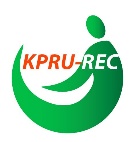 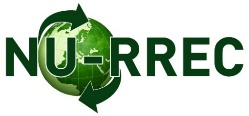 Progress Report SubmissionForm     แบบรายงานความก้าวหน้าของการวิจัยPROTOCOL No.:PROTOCOL No.:COA No.:	PROTOCOL TITLE:PROTOCOL TITLE:PROTOCOL TITLE:Principle Investigator and Institution Name:Principle Investigator and Institution Name:Principle Investigator and Institution Name:Submission for :  Certificate renewal per NU-RRECaction requested (as indicated in protocol)  Both casesSubmission for :  Certificate renewal per NU-RRECaction requested (as indicated in protocol)  Both casesSubmission for :  Certificate renewal per NU-RRECaction requested (as indicated in protocol)  Both casesACTION REQUESTED:Progress Report–Period from _________to _________(For full board protocol, please attach the copy of the first participant consent, if this is the first report.)Renew - New participant accrual to continueRenew - Enrolled participant follow up onlyHAVE THERE BEEN ANY AMENDMENTS SINCE THE LAST REVIEW?NOYES (Describe briefly in attached narrative) ……………………………..SUMMARY OF PROTOCOL PARTICIPANTS (number):1. Total participants expected to be recruited at the beginning = ……….2. Number of participants recruited= …………3. Number of participants expected to be recruited from now = …………4. Total drop-out or loss follow-up = …………5. Total participants still active or in contact = …………6. Total participants completed = …………Remark :ข้อ 1 = ข้อ 2+ ข้อ 3           ข้อ 2 = ข้อ 4+ ข้อ 5+ ข้อ 6HAVE THERE BEEN ANY CHANGES IN THE PARTICIPANT POPULATION, RECRUITMENT OR SELECTION CRITERIA SINCE THE LAST REVIEW?NOYES (Explain changes in attached narrative) ………………………………HAVE THERE BEEN ANY CHANGES IN THE INFORMED CONSENT PROCESS OR DOCUMENTATION SINCE THE LAST REVIEW?NOYES (Explain changes in attached narrative) ………..HAS ANY INFORMATION APPEARED IN THE LITERATURE, OR EVOLVED FROM THIS OR SIMILAR RESEARCH, OR COMMUNITY ATTITUDE TOWARDS THE RESEARCH THAT MIGHT AFFECT THE NU-RREC EVALUATION OF THE RISK/BENEFIT ANALYSIS OF HUMAN SUBJECTS INVOLVED IN THIS PROTOCOL?NOYES (Discuss in the attached narrative) ………….HAVE ANY UNEXPECTED COMPLICATIONS OR SIDE EFFECTS BEEN NOTED SINCE LAST REVIEW?NOYES (Discuss in the attached narrative) ……………OTHERS:………………………………………………………………………..………………………………………………………………………………………………………………………………………………………………………………………………………………………………………………………………HAVE THERE BEEN ANY CHANGES IN THE INFORMED CONSENT PROCESS OR DOCUMENTATION SINCE THE LAST REVIEW?NOYES (Explain changes in attached narrative) ………..HAS ANY INFORMATION APPEARED IN THE LITERATURE, OR EVOLVED FROM THIS OR SIMILAR RESEARCH, OR COMMUNITY ATTITUDE TOWARDS THE RESEARCH THAT MIGHT AFFECT THE NU-RREC EVALUATION OF THE RISK/BENEFIT ANALYSIS OF HUMAN SUBJECTS INVOLVED IN THIS PROTOCOL?NOYES (Discuss in the attached narrative) ………….HAVE ANY UNEXPECTED COMPLICATIONS OR SIDE EFFECTS BEEN NOTED SINCE LAST REVIEW?NOYES (Discuss in the attached narrative) ……………OTHERS:………………………………………………………………………..………………………………………………………………………………………………………………………………………………………………………………………………………………………………………………………………HAVE ANY PARTICIPATING INVESTIGATORS BEEN ADDED OR DELETED SINCE LAST REVIEW?NOYES (Identify all changes in the attached narrative) …………HAVE ANY NEW COLLABORATING SITES (INSTITUTIONS) BEEN ADDED OR DELETED SINCE THE LAST REVIEW?NOYES (Identify all changes and provide an explanation of changes in the attached narrative) ……………..HAVE ANY INVESTIGATORS DEVELOPED EQUITY OR CONSULTATIVE RELATIONSHIP WITH A SOURCE RELATED TO THIS PROTOCOLWHICH MIGHT BE CONSIDERED A CONFLICT OF INTEREST?NOYES (Append a statement of disclosure) ………………..